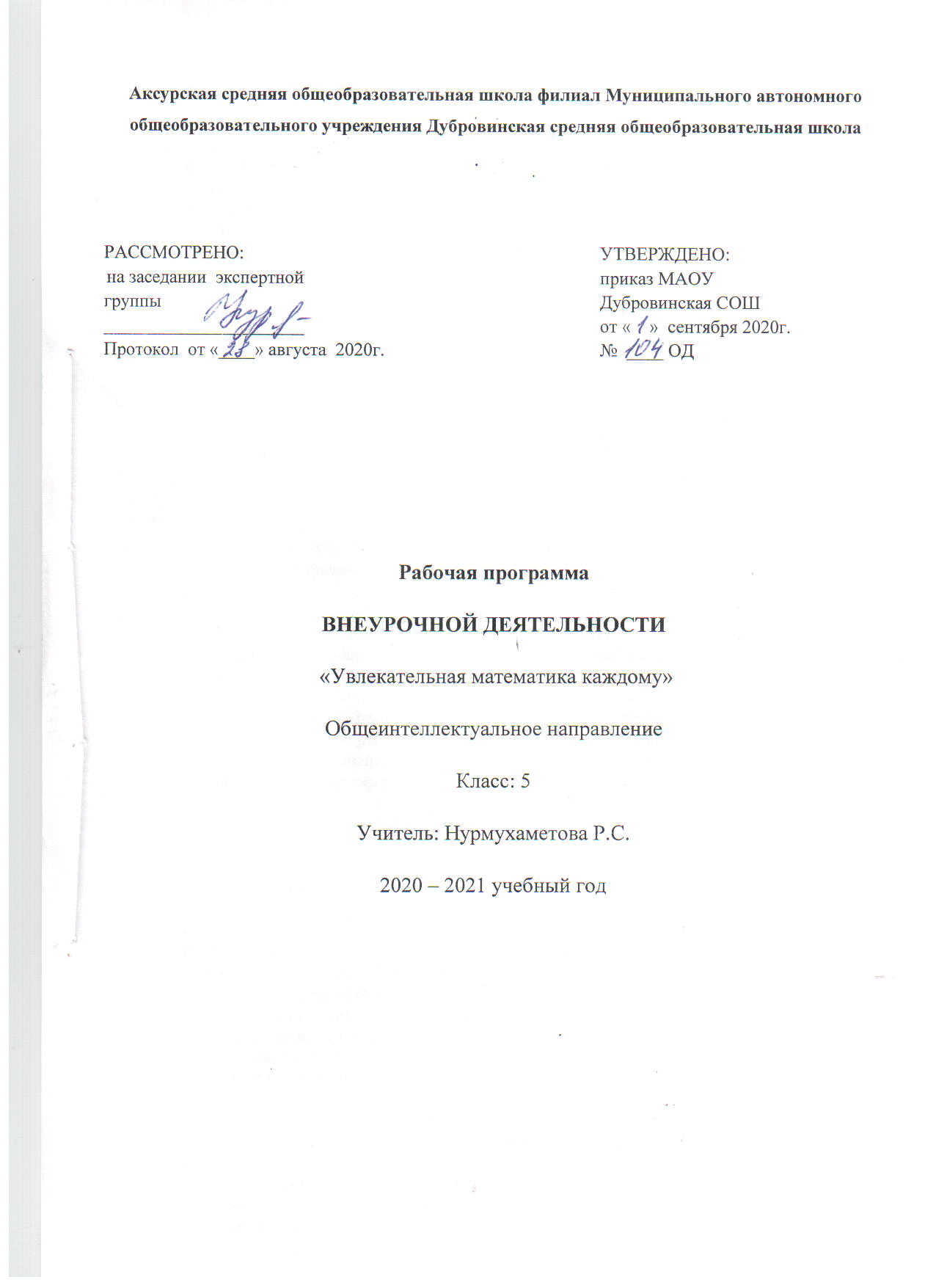 1. Пояснительная записка  Программа внеурочной деятельности для 5 класса по математике «Удивительная математика каждому» разработана в соответствии с требованиями Федерального государственного образовательного стандарта второго поколения основного общего образования. Главная цель изучения курса - формирование всесторонне образованной личности, умеющей ставить цели, организовывать свою деятельность, оценивать результаты своего труда, применять математические знания в жизни.Содержание построено таким образом, что изучение всех последующих тем обеспечивается знаниями по ранее изученным темам базовых курсов. Предполагаемая методика изучения и структура программы позволяют наиболее эффективно организовать учебный процесс, в том числе и обобщающее повторение учебного материала. В процессе занятий вводятся новые методы решения, но вместе с тем повторяются, углубляются и закрепляются знания, полученные ранее, развиваются умения применять эти знания на практике в процессе самостоятельной работы.Программа позволяет учащимся осуществлять различные виды проектной деятельности, оценивать свои потребности и возможности и сделать обоснованный выбор профиля обучения в старшей школе.Программа «Удивительная математика каждому» содержит все необходимые разделы и соответствует современным требованиям, предъявляемым к программам внеурочной деятельности.Внеурочная познавательная деятельность школьников является неотъемлемой частью образовательного процесса в школе. Изучение математики как возможность познавать, изучать и применять знания в конкретной жизненной ситуации.Изучение данной программы позволит учащимся лучше ориентироваться в различных ситуациях. Данный курс рассчитан на освоение некоторых тем по математике на повышенном уровне, причем содержание задач носит практический характер и связан с применением математики в различных сферах нашей жизни.Планируемые результаты освоения учащимися программы внеурочной деятельности Актуальность разработанной программы состоит в том, что направлена на формирование универсальных (метапредметных) умений, навыков, способов деятельности, которыми должны овладеть учащиеся, на развитие познавательных и творческих способностей и интересов. Программа предполагает освоение способов деятельности на понятийном аппарате тех учебных предметов, которые ученик изучает; занятия проводятся в форме предметно-ориентированного тренинга.Цель данной программы — сформировать компетентность в сфере познавательной деятельности, создать условия для овладения учащимися способами деятельности, в состав которых входят общие и специальные учебные умения и навыки, и, таким образом, сделать детей активными участниками учебного процесса, заинтересованными в полноценных образовательных результатах.Задачи программы:развитие познавательных процессов: мышления, восприятия, внимания, памяти, воображения у обучающихся на основе развивающего предметно-ориентированного тренинга;формирование учебно-интеллектуальных умений, приёмов мыслительной деятельности, освоение рациональных способов её осуществления;формирование собственного стиля мышления;формирование учебно-информационных умений и освоение на практике различных приёмов работы с разнообразными источниками информации, умений структурировать информацию, преобразовывать её и представлять в различных видах;освоение приёмов творчества и методов решения творческих задач.Личностными результатами изучения программы является формирование следующих умений:овладение начальными сведениями об истории развития счета, о системах счисления, их происхождении и назначении;формирование позитивных отношений школьника к базовым ценностям общества (человек, природа, мир, знания, труд, культура), ценностного отношения к социальной реальности в целом;формирования коммуникативной, этической, социальной компетентности школьников.Метапредметными  результаты:Регулятивные универсальные учебные действия:принимать и сохранять учебную задачу;учитывать выделенные учителем ориентиры действия в новом учебном материале в сотрудничестве с учителем;планировать свои действия в соответствии с поставленной задачей и условиями еѐ реализации, в том числе во внутреннем плане;адекватно воспринимать предложения и оценку учителей, товарищей, родителей и других людей;вносить необходимые коррективы в действие после его завершения на основе его оценки и учѐта характера сделанных ошибок, использовать предложения и оценки для создания нового, более совершенного результата, использовать запись (фиксацию) в цифровой форме хода и результатов решения задачи;обобщать, делать несложные выводы;классифицировать информацию. Познавательные универсальные учебные действия:осуществлять поиск необходимой информации для выполнения учебных заданий с использованием учебной литературы, энциклопедий, справочников (включая электронные, цифровые), в открытом информационном пространстве, в том числе контролируемом пространстве Интернета;строить сообщения в устной и письменной форме;осуществлять анализ объектов с выделением существенных и несущественных признаков; Коммуникативные универсальные учебные действия:адекватно использовать коммуникативные, прежде всего речевые, средства для решения различных коммуникативных задач, строить монологическое высказывание, владеть диалогической формой коммуникации;допускать возможность существования у людей различных точек зрения, в том числе не совпадающих с его собственной, и ориентироваться на позицию партнѐра в общении и взаимодействии;учитывать разные мнения и стремиться к координации различных позиций в сотрудничестве;формулировать собственное мнение и позицию;договариваться и приходить к общему решению в совместной деятельности, в том числе в ситуации столкновения интересов.Предметные результаты:Первый уровень результатов – учащиеся должны правила классификации и сравнения; методы решения творческих задач: разрешение противоречий, метод от противного; способы чтения, структурирования, обработки и представления учебной информации; правила поиска информации, работы с каталогами; способы планирования и проведения наблюдений и исследований; правила сохранения информации, приёмы запоминания.Второй уровень результатов - получение обучающимися опыта анализировать, сравнивать, классифицировать, обобщать, систематизировать, выделять главную мысль, формулировать выводы, строить умозаключения; слушать, владеть приёмами рационального запоминания, работать с источниками информации, представлять информацию в различных видах (табличном, графическом, схематическом, аналитическом), решать арифметические задачи в жизненных ситуациях; преобразовывать информацию.Третий уровень результатов - получение обучающимися опыта самостоятельно проводить наблюдения, измерения, планировать и проводить опыт, эксперимент, исследование, анализировать и обобщать результаты наблюдений, представлять результаты наблюдений в различных видах; описывать рисунки, модели, схемы, задавать прямые вопросы и отвечать на них.3. Содержание программыИстория возникновения чисел (7 часов) История возникновения чисел и способы их записи. Римские цифры. Другие системы счисления: шестидесятиричная и двоичная. Действия в двоичной системе счисления.Математика вокруг нас ( 8часов) Решение геометрических задач на разрезание и перекраивание. Математические софизмы. Секреты некоторых математических фокусов. Решение задач с помощью максимального предположения. Решение задач методом с «конца». Решение задач методом ложного положения.Решение практических задач, знакомство с нетрадиционными методами решения задач. Изготовление разверток куба, прямоугольного параллелепипеда. Знакомство с элементами комбинаторики. Составление и решение практических комбинаторных задач.Дробные числа ( 4 часа) Обыкновенные дроби. Десятичные дроби. Решение задач на среднее арифметическое, среднюю цену, среднюю скорость.Геометрия в нашей жизни (5 часов). Угол. Треугольник. Куб и прямоугольный параллелепипед, изготовление развёртки и каркасов. Практические задания «Вычисление количества плитки необходимой для покрытия указанной площадки». Практическая работа: «Рассчитать площадь клумбы и ее периметр по формулам».Математика на каждый день ( 7 часов) Сравнение понятий. Установление сходства и различий. Решение сюжетных задач. Решение логических задач с помощью таблиц. Элементы теории графов. Применение графов к решению логических задач. Решение задач на проценты. Практическая работа: «Расчет затрат электроэнергии семьи за один месяц». Правила произведения и суммы. Перестановки. Размещения. Сочетания.Проекты учащихся (5 часов) Разработка и создание проектов. Защита проектов по выбранной теме.4. Тематическое планирование№урокаТема занятияОбщая характеристика деятельностиКоличество часов№урокаТема занятияОбщая характеристика деятельностиКоличество часовИстория возникновения чисел.История возникновения чисел.История возникновения чисел.71-2История возникновения чисел и способы их записи. Римские цифры.участвует в игре «Как возникли числа», подбирает из разных источников материал и выступает перед одноклассниками23-4Необычное об обычных натуральных числах. Практическая работа: « Измерение расстояния шагами»измеряет шагами длину предмета, и переводит их в другие единицы измерения25-6Другие системы счисления: шестидесятиричная и двоичнаяподбирает из разных источников интересный материал и выступает перед одноклассниками27Действия в двоичной системе счисленияучаствует командной эстафете1Математика вокруг насМатематика вокруг насМатематика вокруг нас88-9Решение геометрических задач на разрезание и перекраиваниерешает геометрические задачи с помощью разрезания бумаги210Математические софизмысоставляет софизмы111Секреты некоторых математических фокусоввоспроизводит действия112-13Решение задач с помощью максимального предположениясоставляет алгоритмы для своей команды214Решение задач методом с «конца»составляет алгоритмы решения и кроссворды115Решение задач методом ложного положениясоставляет головоломки и ребусы1Дробные числаДробные числаДробные числа416Обыкновенные дробинаходит исторический материал и выступает перед одноклассниками117Десятичные дробинаходит исторический материал и выступает перед одноклассниками118-19Решение задач на среднее арифметическое, среднюю цену, среднюю скоростьсоставляет таблицы, диаграммы для задач2Геометрия в нашей жизниГеометрия в нашей жизниГеометрия в нашей жизни520Уголнаходит в окружающей обстановке углы121Треугольникнаходит в окружающей обстановке треугольники122Куб и прямоугольный параллелепипед, изготовление развёртки и каркасоввыполняет каркасы и развертки куба и прямоугольного параллелепипеда123Практические задания «Вычисление количества плитки необходимой для покрытия указанной площадки»делает необходимые измерения и вычисления124Практическая работа: «Рассчитать площадь клумбы и ее периметр по формулам»делает необходимые измерения и вычисления1Математика на каждый деньМатематика на каждый деньМатематика на каждый день725Сравнение понятий. Установление сходства и различийсравнивает, устанавливает сходства и различия в окружающих предметах126Решение сюжетных задачпонимает текст задания127Решение логических задач с помощью таблицстроит таблицы по предложенному тексту128Элементы теории графов. Применение графов к решению логических задачНаходит применение графов в жизненных ситуациях129Решение задач на проценты. Практическая работа: «Расчет затрат электроэнергии семьи за один месяц»выполняет расчеты затрат своей семьи на электроэнергию130Правила произведения и суммысоставляет задания из практической жизни131Перестановки. Размещения. Сочетания.разгадывает кроссворды, ребусы1Проекты учащихсяПроекты учащихсяПроекты учащихся332-33Разработка и создание проектов.оформляет материал по выбранной теме234Защита проектов по выбранной темевыступает перед учащимися класса, школы1Итого34